RESUME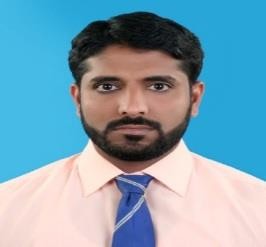 ADILE-mail: adil-394110@2freemail.comOBJECTIVEQualified engineering professional with proven work exposure in Drafting. Ability to interpret technical drawings and resolve engineering issues within time frame. Sincere, loyal and highly motivated personality with strong strength of ethics and willingness to take challenging situations. A dedicated engineer with professional skills like problem solving, organizing, technical coordination, communication, interpersonal and time management.PROFESSIONAL EXPERIENCECurrently working in Muscat, Oman as a HVAC Autocad Draftsman for the past two year from 10//08/2016. To Till DateWorked in various projects including plumbing and fire fighting services along with HVAC. Major projects and works done as follows:Royal Oman Police- Police Station Complex at Harweel. Package unit, ducting, piping and schematic.Ruwi YahyaPlumbing, Firefighting and HVAC.Ministry of Defense – Radar Buildingm Jabal Harim and Jabal Shams. Package units, FCU, AHU, Ducting, piping and schematicMuscat City Centre.AHU, FCU, TFAHU, Ducting, piping and schematic.Sur City Centre – LEED Project.Chiller, AHU, FCU, FAHU, TFAHU, Ducting, Piping and schematic.Muscat International Airport Outlets.KFC, McDonalds, TAV Lounge, Oman Air Lounge, Chiller, AHU, FCU - Ducting, Piping and Schematics.Port Of DuqamAHU, FCU, FAHU, TFAHU, VAV, CCU, Package unitHaving overall 4 Years of Experience in HVAC (EMPIRE COOLING SOLUTION) as (SITE ENGINEER) from (01/08/2012) to (01/07/2016).REVIT MEP DESIGNING & DRAFTING ABILITIESManage and participate in the creation of Mechanical Building Information Models with multiple teams.Coordinate technical discipline BIM development, standards, data requirements, etc. as required with the Design Team BIM ManagerAssist with BIM project setup including template formation, library creation and workflow analysis through various technologies.Utilizing Building Information Modeling (BIM) at the corporate and the project levels.Rivet MEP training and support of CAD technicians;producing 2D & 3D drawings using Revit MEP.Creating air flow schedule.Placement of mechanical equipment (AHU, CHILLERS, BOILER ETC).Manual and auto layout for ducting and piping. Duct and pipe sizing.Material take offDETAILING ANNOTATION DIMENSIONS & FAMILY CREATIONCreating documentations view.Annotation and dimensions the layout.Detailing for HVAC, PLUMBING.working with CAD detail layout.FIRE PROTECTIONsprinkles systemhose reel systempipe sizingCAD DESIGNERHandled complete responsibilities of preparing. HVAC and Plumbing drawings and handling all the related activities from submission to Approval of drawings.Involve in preparation of HVAC layout for high rise buildings, Hospitals, Schools, and Shopping Malls etc. Involved in developing the single line design drawing to double line shop drawing as per SMACNA/ASHRAE standards, assigning duct levels, preparing duct cross sections, preparing equipment / Grille schedules.Responsible for identifying the interference between different services, re-routing as per the other services / architectural / Structural plans & generating the sections as required and responsible for creating the drawings as per the standards given by the clients and for updating the drawings as per the corrections marked by Engineer.Preparation of schedules for all MEP, works etc.Preparation of All Drawings as Per Municipality Rules & Regulation.Capable to work as a team memberSelf-Confident And Target Oriented Time To TimeSTRENGTHCREATIVE, energetic and dedicating to work.Accommodative and able to motivate othersAbility to complete the work within the stipulated time.Able to face new challenges.EDUCATIONAL QUALIFICATIONDiploma in Revit MEP (Designing & Drafting)Diploma in HVAC (Designing & Drafting)Diploma in Automobile engineer from Govt.polytechnic BelgaviS.S.L.C. from ISLAMIYA GIRLS & BOYS HIGH SCHOOL BelgaviPERSONAL PROFILEName	:	ADIL Date of Birth	:	03/06/1988Gender	:	MaleNationality	:	Indian.Religion	:	Islam.Marital Status	:	MarriedLanguages Known	:	English, Kannada, Hindi & Urdu.Hobbies & Interests	:	Playing Cricket & DesigningPASSPORT DETAILSDate of Expire	:	10/08/2020Place of Issue	:	BANGLOREDECLARATIONI hereby declare that the above furnished details are true to the best of my knowledge and belief.Date	:Yours Sincerely Adil